Zariadenie Závodov 1. ročníkTémy na mesiac Apríl:1. Miešacie a šľahacie stroje2. Mlynček na mak a ostatne prídavné zariadenia3. Mixér4. Opakovanie učiva5. Miešače nápojov                                                 Miešacie a šľahacie stroje	Stroj na miešanie a miesenie sa používa na spracovanie väčšieho množstva cesta v závodoch spoločného stravovania a na spracovanie mletého mäsa v mäsovom priemysle.Stroj má tieto časti:pohyblivú diežu zo železného pocínovaného plechu alebo z nehrdzavejúcej ocele, ktorá sa otáča okolo vlastnej osi,miesiace rameno, ktoré zapadá do dieže,elektromotor, ktorý je umiestnený v podstavci.	Miesiaci stroj,  najčastejšie používaný v závodoch spoločného stravovania, má objem , t.j. na  až  cesta.	Miešanie	Na tento mechanický proces spravidla používame metly a najčastejšie strednú rýchlosť obrátok. Miešame základy ciest piškótových a trených, ďalej krémy a nátierky, pripravujeme majonézy zo žĺtkov a oleja.	Miesenie	Hákom (s použitím najnižšej rýchlosti) spracúvame cestá, ktoré kladú najväčší odpor, hlavne tuhšie kysnuté cestá, ale aj rôzne zmesi na sekanú pečienku, fašírky, žemľové a zemiakové knedle a pod. Čím tuhšie cestá a masy pripravujeme, tým menej cesta spracovávame naraz. Pri spracovaní je vhodné na chvíľu prerušiť chod stroja a až potom pokračovať v miesení. Cestá alebo mäsové, zeleninové a iné zmesi sa pomocou hákov dokonale premiesia.	Šľahacie stroje	Šľaháme najmä bielky na sneh a smotanu na šľahačku. Používame najväčšiu rýchlosť otáčok. Metly používame rovnaké ako pri miešaní cesta, krémov, nátierok.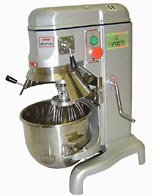 Obr. č. 22: Univerzálny šľahací stroj Mlynček na mak a ostatné prídavné zariadenia	Prípojné strojčeky sa nasadzujú na univerzálny stroj predného horizontálneho hriadeľčeka, zabezpečia sa a utiahnu skrutkou. Veľkosť a tvar hriadeľčeka i otvoru v nadstavci je štandardný. Pri akejkoľvek manipulácii musí byť stroj v pokoji.	Prípojný mlynček  na mak má hliníkovú kónickú násypku. Mak melieme v mlynčeku napojenom na základný prístroj a to najnižšou rýchlosťou. Mlynček na mak sa nasadzuje na misu šľahača alebo na misu spoločne prevodovou jednotkou. Mlynček na mak po použití starostlivo umyjeme, pretože zvyšky v prístroji rýchlo zhorknú.	Prípojný mlynček na mletie mäsa  je súčasťou univerzálnych kuchynských strojov. Je vybavený troma druhmi rezných doštičiek, ktoré vyberáme a používame podľa toho, akú jemnosť mäsa potrebujeme. Súčasťou je aj ostrý krížový nôž. Mäso pokrájame na menšie kúsky a pretláčame pomocou slimáka cez nôž k reznej doštičke. Vždy musíme skontrolovať správne nasadenie súčiastky na mletie a pritiahneme skrutku, aby nedošlo k úrazu. Mäso pred uložením do mlynčeka musíme starostlivo očistiť, zbaviť všetkej loja a odblaniť ho. Melieme iba čistú svalovinu.	Prípojný mlynček na pasírovanie pasíruje polievky, omáčky, tepelne spracované tuhé potraviny, ako sú strukoviny, ovocie, zelenina, zemiaky, alebo surové mäkké potraviny, ako prezreté ovocie a pod. Na spodnej časti strojčeka je sitko a žľab na prelisované potraviny.	Prípojný mlynček na  strúhanie a rezanie zeleniny, ovocia, strúhanky. Pod ochranný kryt s páčkou na prisúvanie potravín k vlastnému kotúču sa nasadia rozličné dierované kotúče alebo jemné (hrubé) nože.	Prípojný mlynček na mletie kávy a korenia môže byť súčasťou univerzálnych strojov. Je to typ drviaceho mlynčeka, v ktorom sa káva a korenie drvia rotačnými nožmi. Mletie kávy môže prebiehať aj formou drvenia kávových zrniek pomocou oceľových drviacich častí.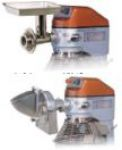 Obr. č. 23: Prípojný mäsový mlynček a krájač zeleniny MixérMixér používame na mixovanie zeleniny, zemiakov, strukovín pri príprave krémových polievok a pod. Mixovaním pripravujeme aj niektoré nátierky, mäsité pokrmy, zeleninové a ovocné pretlaky. Mixéry využívame aj na prípravu majonézy z celého vajca. Používa sa aj na prípravu diétnej, dojčenskej aj detskej stravy.Na mixovanie jedál sa používajú:mixéry s vlastnou nádobou,ponorné mixéry,ručné, viacúčelové šľahače,stolový viacúčelový robot,viacúčelový kuchynský robot.	Mixéry s vlastnou nádobou majú dobrú stabilitu a obsluha je veľmi jednoduchá. Mixované jedlá vkladáme do mixovacej nádoby a podľa druhu pripravovaného jedla používame príslušný stupeň regulácie obrátok.	Ponorné mixéry sa vkladajú do nádoby, v ktorej sú suroviny na prípravu jedál. Zapnutím páčky s voľbou vhodnej rýchlosti mixér uvedieme do pohybu.	Ručné viacúčelové šľahače sú vhodné najmä pre domácnosti. Majú zvyčajne trojstupňovú reguláciu rýchlosti. Základné vybavenie obsluhuje pohonnú jednotku metly na šľahanie a miešanie či miesenie. V rozšírenom vybavení má ručný šľahač aj ponorný mixér a lisovací nadstavec.	Stolový viacúčelový robot stojí pri práci pevne na pracovnej ploche. Základné vybavenie obsahuje pohonnú jednotku, metly na šľahanie a miesenie, ponorný mixér, lisovací nadstavec, mlynček na mletie mäsa a navyše stojan s hlbokou misou, ktorý uľahčuje prácu.	Viacúčelový kuchynský robot je charakteristický tým, že všetko sa spracúva v jednej priesvitnej nádobe hrncového tvaru. Na väčšinu prác je potrebný iba jediný nadstavec kosákovitý nôž. K ďalšiemu príslušenstvu patrí strúhadlo a doska na krájanie. Mechanické spracovanie potravín je veľmi rýchle.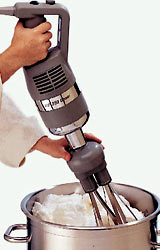 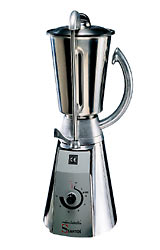 Obr. č. 24: Ručný mixér                                Obr. č. 25: MixérOpakovanie učiva: Mixér Otázka číslo 1: Na čo používame mixér kuchyni 	          2: Napíš najmenej 3 suroviny ktoré môžeme spracovať mixérom	          3: Napíš aké druhy mixérov používame na mixovanie jedál  Vypracovanie:Vypracované poprosím zaslať na môj email: marian.repan118@gmail.com Miešače nápojov	Miešače nápojov sa využívajú v mliečnych jedálňach, špeciálnych kaviarňach a baroch. Nápoje sa pripravujú pred hosťami.	Nápoje sú neodmysliteľnou súčasťou stravovania, pretože dopĺňajú potrebné množstvo tekutiny. Potreba tekutiny sa všeobecne zvyšuje telesnou prácou pri športových výkonoch, najmä v horúcom počasí, keď človek vypotí viac tekutiny. Zvláštnu skupinu nápojov tvoria povzbudzujúce a miešané nápoje. Najvhodnejšie miešané nápoje sú mušty a prírodné ovocné šťavy, ktoré sú veľmi hodnotným nápojom najmä pre deti.Z ovocných štiav sú najznámejšie:pomarančová,grepefruitová,ananásová,jablčný a hroznový mušt.Zo zeleninových je to najčastejšie šťava:paradajková, mrkvová.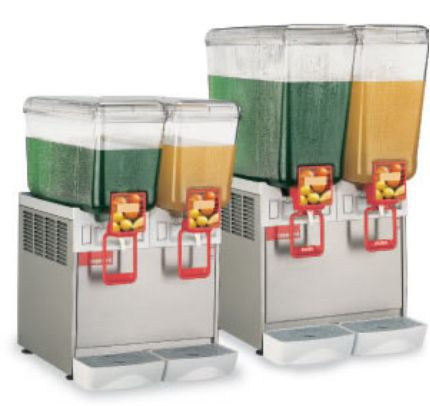 Obr. č. 26: Miešače nápojov